RA-1040 	Reviewed: 04/22 Next Review: 04/24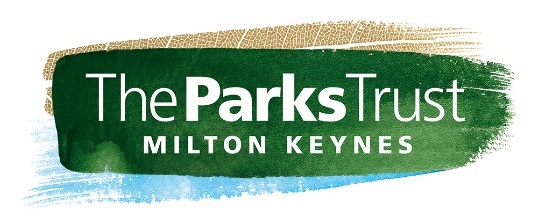 Generic Risk Assessment for Schools and Youth Community Groups The Parks Trust has detailed Risk Assessments for different types of activities that we offer to schools. Our detailed activity and site specific risk assessments are available from our web site: https://www.theparkstrust.com/our-work/safety-in-our-parks/  or if you would like to be sent a copy of any of these detailed risk assessments please email outdoorlearning@theparkstrust.com Parks Trust Public Liability Insurance:	Aviva Insurance: 100611344CCI Parks Trust Safeguarding Policy:	The Parks Trust has a comprehensive Safeguarding Policy TPT-1038:		https://www.theparkstrust.com/our-work/about-us/our-policies/safeguarding-policyWe are also have accreditation from:  Institute of Outdoor Learning and Adventuremark through Learning Outside the ClassroomThe following general risk assessment gives an overview to the activities and associated hazards, along with primary control measures in place. Not all risks are present for every activity.RiskActivity/Task presenting riskHazardRisk RatingExisting ControlsResidual Risk1Bad behaviour, not following instructionsInjury to self or othersMTeachers/Supervisors to ensure attendees are suitably behavedL2Lost ChildInjury to self, members of publicLTeachers/Supervisors to account for groups whereaboutsL3First AidInjury from equipment or outdoor environmentLTeachers/Supervisors to provide first aid cover. (Parks Trust staff are all first aid trained & carry first aid kits as well)L4Pond DippingVarious associated with proximity to water from drowning to ill healthLTeachers/Supervisors to remain with group through activities. All participants to practice good hygiene. Ponds selected for suitability for task.L5Bush CraftUse of tools, with injury possible ranging from cuts to bruises and burnsMTeachers/Supervisors to ensure attendees are suitably behaved.Parks Trust staff demonstrate correct use of all tools, ensure correctly maintained and in good repairL6River Walk and ActivitiesVarious associated with proximity to water from drowning to ill healthLTeachers/Supervisors to remain with group through activities. All participants to practice good hygiene. Parks Trust staff to find suitable place near river and students reminded not to enter water at any time.L7Other Park UsersDogs, Bikes, Scooters and members of the publicLTeachers/Supervisors to remain with group through activities and be aware of other users using paths.Parks Trust staff to brief students about other users and how to keep safe.L8Collecting natural materials, investigating owl pellets, habitat creationNatural BiohazardsLTeachers/Supervisors to remain with group through activities. All participants to practice good hygiene.The Parks Trust to brief students about activity and carry out a pre-visit site checkL9Outdoors in elementsAdverse Weather – high winds and lightingLTeachers/Supervisors to remain with group through activities. Communicate with The Parks Trust staff if feel session should be moved/postponed.The Parks Trust staff to check weather forecast prior to session and monitor weather through session. L10Emergency SituationExtreme situationLThe Parks Trust staff to take lead. Teachers/Supervisors to stay with group and follow instructions.L